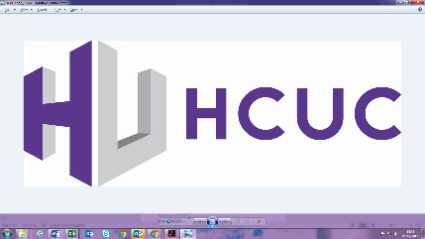 Job DescriptionHealth and Safety Assistant AdvisorJob Title:		Health & Safety Assistant AdvisorService Area:		Corporate ServicesReporting to:		Senior Health & Safety AdvisorGrade:			SO1/SO2Hours:			36 hours per week, 39 weeks per year to cover term timesBase:			Uxbridge, with frequent visits to all other campuses.JOB PURPOSETo support the Senior Health & Safety Advisor to discharge their role providing a health and safety framework of coaching, specialist guidance, and hands on delivery of clear actions to ensure a safe environment for students and staff.To undertake regular inspections of activities and documents to ensure that line managers are complying with their duties under current health and safety law and the college health and safety policy.DUTIESMain Duties and ResponsibilitiesThe principal duties are as described below but are not limited to this list:Health and SafetyTo provide a health and safety advisory service to managers and staff.To provide a health and safety mentoring service to managers and staff,To assist with health and safety induction training for new staff. To assist in drafting the college’s health and safety policies and procedures.Provide advice on DSE assessments.To undertake onsite inspections, reviews and audits as directed by the senior health and safety advisor and to log the findings on the appropriate on software packages.  To keep the H&S software packages up to date, liaising with the supplier regarding issues and updates.To produce monthly accident/incident statistics as directed by the senior health and safety advisor.Review accidents reports from line managers and take part in detailed investigations of incidents that had the potential for serious outcomes.To keep up to date with relevant health and safety legislation and to advise on the implementation, of new legislative requirements.To periodically monitor a proportion of contractors on site as directed by the senior health and safety advisor and ensure they are complying with agreed RAMS (Risk and Method Statements), and the Construction Design and Management Regulations 2015 (CDM 2015). To mentor and monitor line manager’s production of and updating of line management owned risk assessments. To liaise with the management teams to produce college generic risk assessments.Sustainability and Energy ConservationPromote and encourage energy saving throughout the college.Other DutiesDevelop and maintain effective working relationships with staff, managers and external health and safety agencies.Take an active part in the appraisal and mentoring processes.Comply with all relevant Health and Safety regulations and assist the College in the implementation of its own Health and Safety Policy.Comply with and actively promote the College Equal Opportunities Policy.Participate in and contribute to the College’s in-service and training activities and attend 	appropriate staff development sessions.To undertake any other duties, appropriate to the post, as directed by the Senior Health & Safety AdvisorPERSON SPECIFICATIONHEALTH & SAFETY ASSISTANT ADVISOR*Evidence of criteria will be established from:AF = Application FormIV = InterviewTest = Skills test at interview stageCert = Certificates checked on inductionEssentialDesirableHow assessed*?QualificationsGood standard of education including strong literacy and numeracy skillsüAF/CertIOSH Certificate and prepared to work towards IOSH Diploma. (Diploma would be an advantage) üAF/CertChartered Membership of IOSHüAF/CertKnowledge and ExperienceAt least 3 years’ experience in a health and safety roleüAF/IVExperience of advising on Health and Safety in current or previous roleüAF/IVExperience of writing high quality health and safety reports üAF/IVExperience of carrying out health and safety auditsüAF/IVExperience of conducting health and safety inspectionsüAF/IVKnowledgeable and up to date with health and safety legislationüAF/IVExperience of environmental systemsüAF/IVExperience of implementing health and safety management systemsüAF/IVThorough knowledge of risk assessment üIV/TestExperience of delivering Health and Safety training üAF/IVUnderstanding of fire regulations üAF/IVExperience of working in an education, or another public sector environmentüAF/IVUnderstanding of construction and contractor safety for college activities üAF/IVSkills/AttributesGood interpersonal skills and able to communicate effectivelyüIVGood problem-solving skillsüIVGood IT skills and knowledge of Microsoft Word, Excel, PowerPoint and databasesüIV/TestGood administrative and organisational skillsüAF/IVUnderstanding of customer care and able to communicate with staff at all levels including Health and Safety Representatives üIVAn understanding of the importance of Equality and Diversity and Safeguarding/Child Protection in an education environmentüIVA flexible approach to work, and ability and willingness to travel to other campuses as and when required (Uxbridge, Hayes, Harrow on the Hill and Harrow Weald)üAF/IVA positive, ‘can-do’ solutions-based approachüIVAbility to work effectively as part of a teamüAF/IVAbility to work under pressureüIVA commitment to personal and professional developmentüIVCompetencies and adaptability / flexibilitySupport staff should be able to demonstrate competency in all of the following areas:Communication; Planning and OrganisingWorking Together; Customer ServiceüAF/IV